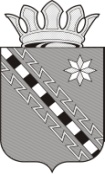 Российская ФедерацияНовгородская областьДУМА МАЛОВИШЕРСКОГО МУНИЦИПАЛЬНОГО РАЙОНАР Е Ш Е Н И ЕПринято Думой Маловишерского муниципального района 04 декабря 2018 годаДума Маловишерского муниципального района РЕШИЛА:1. Внести изменение в решение Думы Маловишерского муниципального района от 18.10.2018 №283 «О ликвидации юридического лица комитета по социальным вопросам Администрации Маловишерского муниципального района», изложив пункт 5 в следующей редакции:«5. Решение вступает в силу после опубликования в бюллетене «Возрождение», за исключением пункта 4 который вступает в силу с 1 января 2019 года.».2.  Опубликовать решение в бюллетене «Возрождение».Председатель Думы муниципального района 	 Г.Г. Жукова Глава муниципального района 	 Н.А. Маслов04 декабря 2018 года№ 293Малая Вишера О внесении изменения в решение Думы Маловишерского муниципального района от 18.10.2018 №283